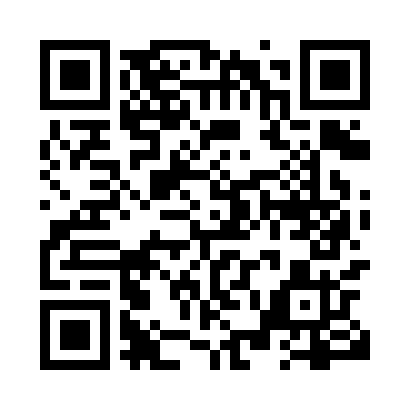 Prayer times for Thistletown, Ontario, CanadaWed 1 May 2024 - Fri 31 May 2024High Latitude Method: Angle Based RulePrayer Calculation Method: Islamic Society of North AmericaAsar Calculation Method: HanafiPrayer times provided by https://www.salahtimes.comDateDayFajrSunriseDhuhrAsrMaghribIsha1Wed4:386:101:156:148:229:532Thu4:366:081:156:158:239:553Fri4:356:071:156:168:249:574Sat4:336:051:156:168:259:585Sun4:316:041:156:178:2610:006Mon4:296:031:156:188:2710:017Tue4:276:021:156:188:2910:038Wed4:266:001:156:198:3010:059Thu4:245:591:156:208:3110:0610Fri4:225:581:156:208:3210:0811Sat4:205:571:156:218:3310:1012Sun4:195:561:156:228:3410:1113Mon4:175:541:156:228:3510:1314Tue4:165:531:156:238:3610:1415Wed4:145:521:156:248:3710:1616Thu4:125:511:156:248:3910:1817Fri4:115:501:156:258:4010:1918Sat4:095:491:156:268:4110:2119Sun4:085:481:156:268:4210:2220Mon4:075:471:156:278:4310:2421Tue4:055:471:156:278:4410:2522Wed4:045:461:156:288:4510:2723Thu4:025:451:156:298:4610:2824Fri4:015:441:156:298:4710:3025Sat4:005:431:156:308:4810:3126Sun3:595:431:156:308:4910:3327Mon3:585:421:156:318:4910:3428Tue3:575:411:166:318:5010:3529Wed3:555:411:166:328:5110:3730Thu3:545:401:166:328:5210:3831Fri3:535:401:166:338:5310:39